F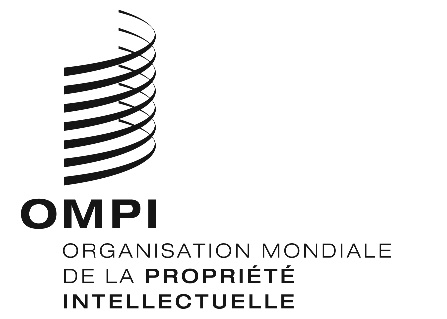 A/58/8ORIGINAL : anglaisDATE : 27 août 2018Assemblées des États membres de l’OMPICinquante-huitième série de réunions
Genève, 24 septembre – 2 octobre 2018Actualisation de la liste des organisations non gouvernementales admises en qualité d’observatrices à l’OMPIDocument établi par le SecrétariatIntroductionLe présent document contient une analyse de l’augmentation du nombre d’organisations non gouvernementales (ONG) admises en qualité d’observatrices à l’Organisation Mondiale de la Propriété Intellectuelle (OMPI).  Il met en évidence l’augmentation du nombre de ces observateurs à l’OMPI au cours des 20 dernières années (en prenant comme points de référence les années 1997, 2002 et les années comprises entre 2012 et 2017) et évoque les difficultés associées à cette évolution.  Le document se termine par la mise en place, en vue de remédier à ces difficultés, d’une procédure d’actualisation de la liste des ONG dotées du statut d’observateur.Augmentation du nombre d’organisations non gouvernementales admises en qualité d’observatricesAu cours des 20 dernières années, le nombre d’ONG admises en qualité d’observatrices à l’OMPI a sensiblement augmenté.  Ainsi qu’il est indiqué dans le tableau A de l’annexe I au présent document, le nombre total d’ONG dotées du statut d’observateur s’est accru de 212, soit de 164%, entre 1997 et 2017.En parallèle, bien que le nombre d’ONG participant aux assemblées des États membres de l’OMPI et des unions administrées par l’OMPI (les “assemblées de l’OMPI”) en qualité d’observatrices ait augmenté au cours des 20 dernières années, il est resté relativement stable ces cinq dernières années : en moyenne, entre 2012 et 2017, 38 ONG ont participé en tant qu’observatrices chaque année.Participation des organisations non gouvernementales aux sessions des comités de l’OMPILe nombre d’ONG participant aux sessions des comités de l’OMPI en qualité d’observatrices varie considérablement d’un comité à l’autre.S’agissant par exemple des comités ci-dessous (voir le tableau B de l’annexe I pour de plus amples détails), entre 2013 et 2017, la participation moyenne se dénombrait comme suit :SCT : 11,2 ONG dotées du statut d’observateurCDIP : 18,2 ONG dotées du statut d’observateurSCCR : 46,75 ONG dotées du statut d’observateurSCP : 16,6 ONG dotées du statut d’observateurIGC : 16,4 ONG dotées du statut d’observateurACE : 11,25 ONG dotées du statut d’observateurCWS : 3,5 ONG dotées du statut d’observateurEn moyenne, chaque réunion de comité tenue entre 2013 et 2018 a vu la participation d’environ 20 ONG dotées du statut d’observateur.DifficultésLa forte augmentation du nombre d’ONG admises en qualité d’observatrices par les assemblées de l’OMPI au cours des 20 dernières années soulève la question de savoir si la liste reflète fidèlement le nombre réel d’organisations qui existent encore ou qui souhaitent toujours participer aux processus de consultation et aux débats menés à l’OMPI.Comme indiqué plus haut, en moyenne, entre 2012 et 2017, seules 38 ONG ont participé aux assemblées de l’OMPI en qualité d’observatrices, soit 11,7% d’entre elles, et environ 20 ONG ont participé aux comités de l’OMPI mentionnés ci-dessus, soit 6,1% d’entre elles.Ainsi, il se peut qu’un grand nombre d’ONG listées à l’annexe du document A/58/INF/1 aient cessé d’exister ou ne souhaitent plus participer aux réunions de l’OMPI.  Il est arrivé que des observateurs demandent à l’OMPI de les retirer de cette liste.  À l’OMPI, aucune procédure ne permet actuellement de vérifier, lorsque notification n’en est pas faite par les ONG elles-mêmes, si ces organisations ont cessé d’exister.  Afin de mettre en place un moyen plus efficace de maintenir à jour la liste des observateurs et d’éviter des dysfonctionnements tels que la non-distribution du courrier, le Secrétariat actualisera la liste des ONG dotées du statut d’observateur en suivant la procédure exposée ci-après.Actualisation de la liste des organisations non gouvernementalesEn vue d’identifier, parmi les ONG admises en qualité d’observatrices à l’OMPI, celles qui ont cessé d’exister ou qui ne souhaitent plus participer aux sessions des assemblées et des comités de l’OMPI, le Secrétariat mettra à jour la liste actuelle des observateurs :en distribuant un questionnaire demandant à toutes les ONG inscrites sur la liste d’observateurs figurant à l’annexe du document A/58/INF/1 mais qui n’ont pas participé aux assemblées ou aux comités de l’OMPI au cours des cinq dernières années de confirmer qu’elles sont toujours intéressées par les travaux menés à l’OMPI et qu’elles souhaitent conserver leur statut d’observateur,en révisant la liste des observateurs après réception des réponses au questionnaire.  Le Secrétariat enverra jusqu’à trois rappels aux ONG qui n’auront pas répondu au questionnaire en suite de la première demande.  Les étapes consisteraient :à actualiser les coordonnées des ONG admises en qualité d’observatrices qui auront confirmé leur souhait de conserver leur statut d’observateur, età retirer de la liste les ONG admises en qualité d’observatrices qui n’auront pas confirmé leur souhait de conserver leur statut soit en l’indiquant expressément soit en ne répondant pas au questionnaire (sous réserve du principe de rétablissement énoncé ci-dessous),en faisant rapport aux assemblées de l’OMPI sur les résultats de la mise à jour, à savoir les réponses au questionnaire, ainsi que sur toute révision qui serait apportée,en prévoyant un principe de rétablissement selon lequel les observateurs s’étant vus retirer de la liste pendant le processus de révision pourraient, pendant un délai d’un an à compter de leur retrait, demander à recouvrer leur statut d’observateur sans qu’il soit nécessaire de déposer une nouvelle demande.La procédure définie aux points a) à d) sera réalisée tous les cinq ans, selon qu’il conviendra.Les assemblées de l’OMPI, chacune pour ce qui la concerne, sont invitées à prendre note du document intitulé “Actualisation de la liste des organisations non gouvernementales admises en qualité d’observatrices à l’OMPI” (document A/58/8) et à présenter toutes les observations qu’elles peuvent souhaiter formuler au sujet de la méthode envisagée.[L’annexe suit]Tableau A : ONG admises en qualité d’observatrices – taux de croissance et participation aux assemblées de l’OMPITableau B : ONG admises en qualité d’observatrices participant aux sessions des comités de l’OMPIParticipation moyenne en 2013 : 19,1Participation moyenne* en 2014 : 21,1Participation moyenne* en 2015 : 24Participation moyenne* en 2016 : 19Participation moyenne* en 2017 : 21,1[Fin de l’annexe et du document]AnnéeNombre d’ONGNombre d’ONGNombre total d’ONGNombre d’ONG participant aux assemblées de l’OMPIinternationalesnationales1997 (AB/XXXI)129s.o.129152002 (A/37)168s.o.168162012 (A/50)23263295382013 (A/51)23669305412014 (A/54)24275317332015 (A/55)25178329372016 (A/56)25581336372017 (A/57)2588334140Taux de croissance
 1997-2017+ 212 ONG (164%)+ 25 ONG (167%)Année2013Session de l’année123SCT1010s.o.CDIP2219s.o.SCCR292051SCP17s.o.s.o.IGC191515ACEs.o.s.o.s.o.CWS2s.o.s.o.Année20142015Session de l’année123123SCT116s.o.811s.o.CDIP1922s.o.2419s.o.SCCR4750455254s.o.SCP1415s.o.1719s.o.IGC181615s.o.s.o.s.o.ACE14s.o.s.o.12s.o.s.o.CWS4s.o.s.o.s.o.s.o.s.o.Année20162017Session de l’année123412SCT1315s.o.s.o.1216CDIP2016s.o.s.o.1110SCCR4552s.o.s.o.6056SCP1620s.o.s.o.1912IGC121614151428ACE8s.o.s.o.s.o.11s.o.CWS4s.o.s.o.s.o.4s.o.